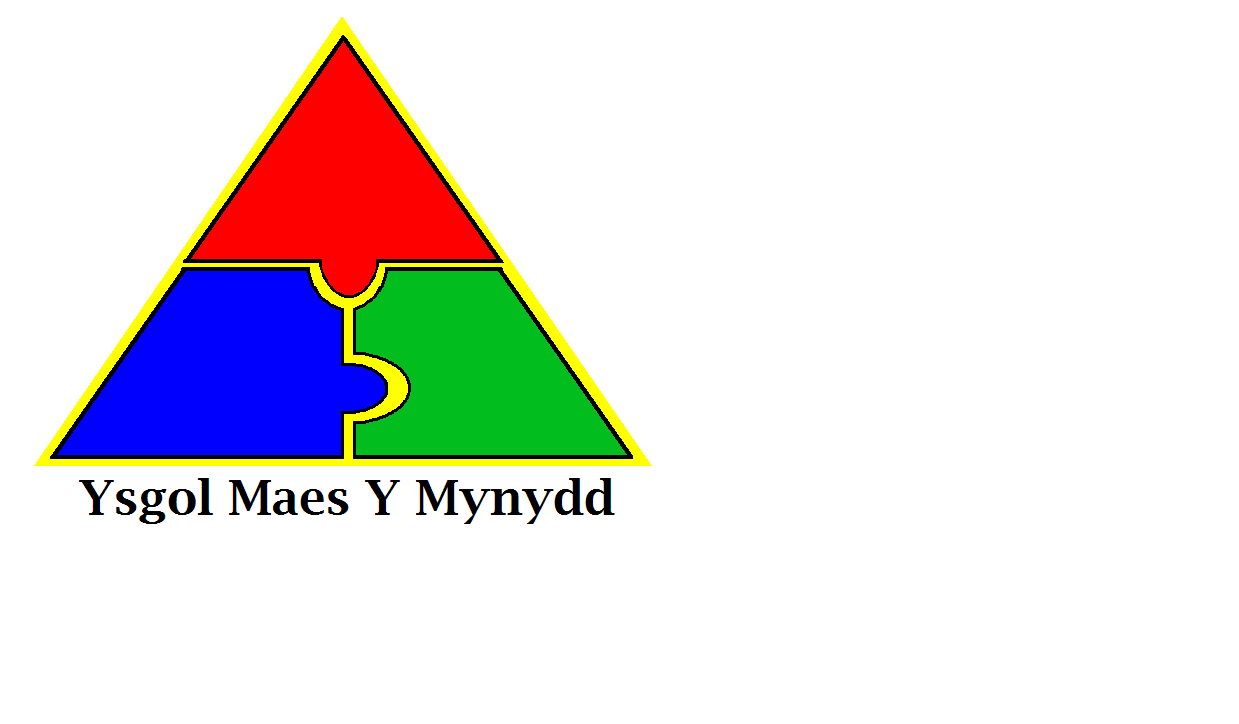     	          Weekly Newsletter Friday 20th April 2018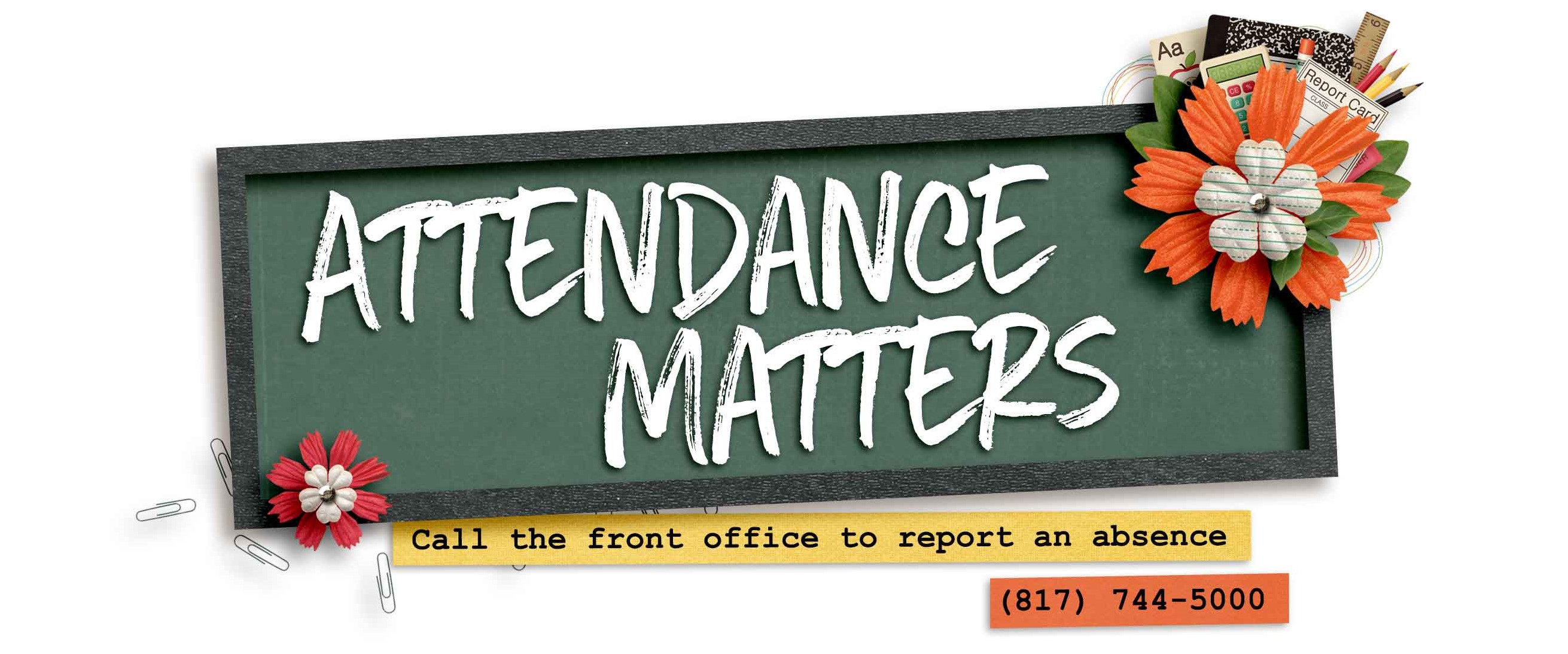 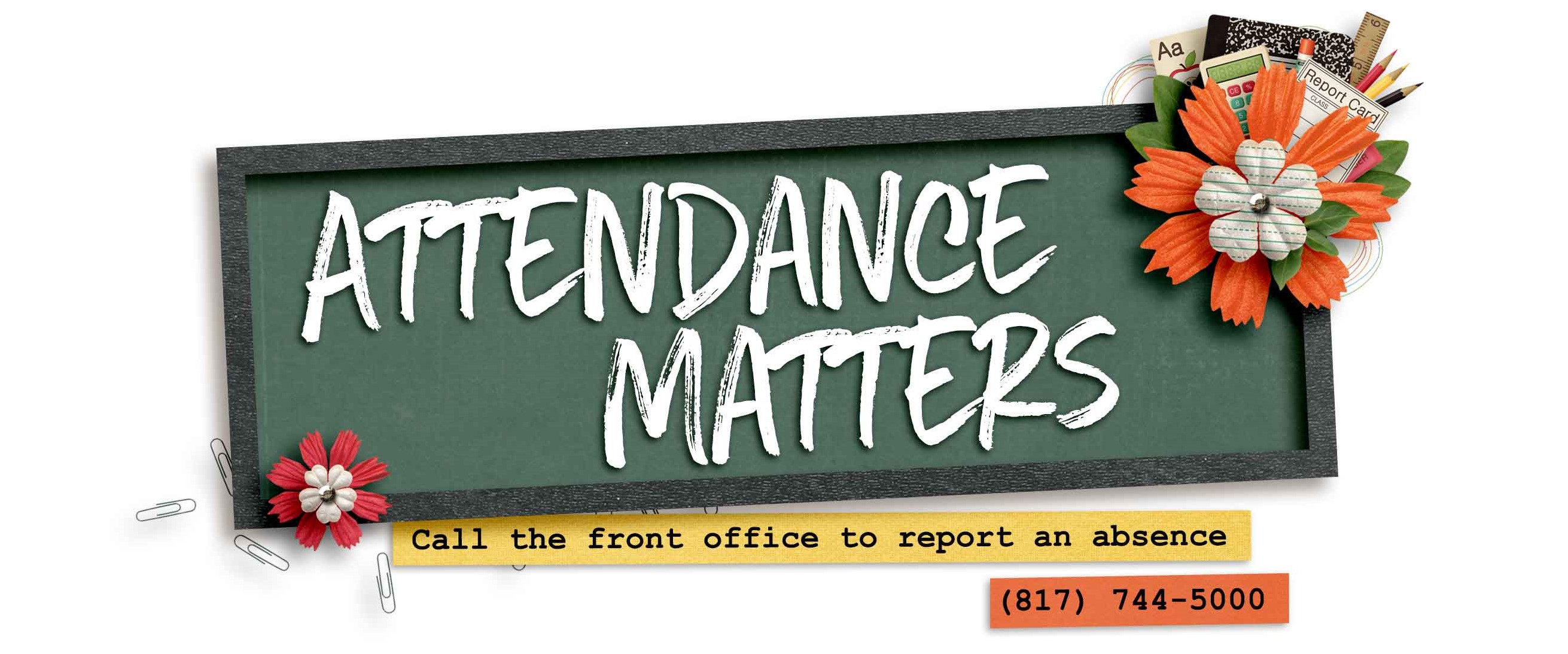 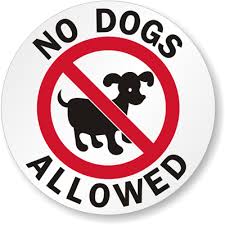 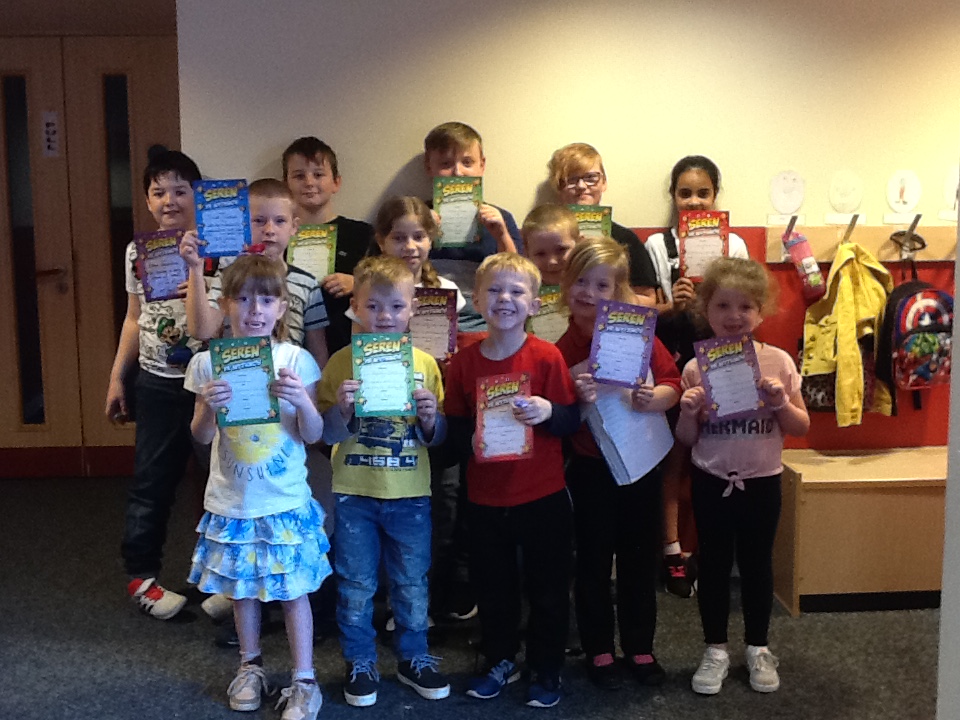 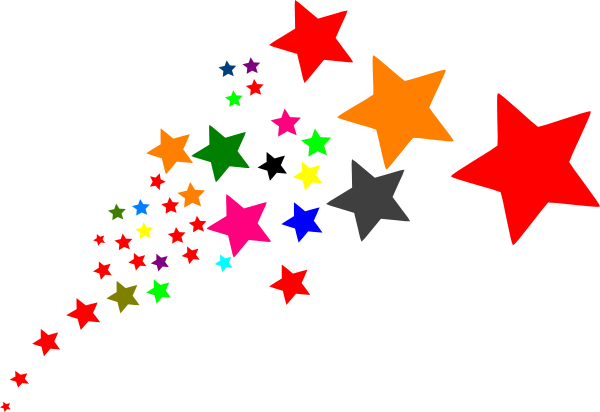 